We strongly advise you to read our “Guidance for Applicants” before completing this form.PERSONAL DETAILSELIGIBILITY TO WORK and PROOF OF QUALIFICATIONS/MEMBERSHIPSIf you are invited to interview, you will be asked to bring the following documents. Please tick (þ (double click box) to confirm that you can provide: photographic proof of your identity	 proof of your eligibility to work in the UK proof of qualificationsCRIMINAL RECORDS CHECK (DISCLOSURE SCOTLAND)The job description will confirm if the duties of this role require a criminal records check:STATUS (please tick þ only one of these statements):	I am currently employed by, or volunteering for, the National Trust for Scotland (or have done so in the last 6 months) and therefore recognise that I am an “internal” applicant	I am not currently employed by, or volunteering for, the National Trust for Scotland (nor have done so in the last 6 months) and therefore recognise that I am an “external” applicantWHERE YOU WORK NOW (OR MOST RECENTLY)Tell us about the job you are in currently – your job title, who you work for, and what you do. If you aren’t currently working please tell us about your most recent job. (250 words maximum). YOUR QUALIFICATIONSwhat qualifications do you have that are relevant to the role?YOUR SKILLS and EXPERIENCEWhat skills, experience, and qualifications do you feel make you suitable for this role (250 words maximum)?CURRENT OR MOST RECENT SALARYWhat is your current or most recent salary? (Please include any allowances you may receive from your employer):YOUR EMPLOYMENT HISTORYPlease list, with the most recent first, your previous work history (Please also include periods where you have not been employed.DRIVING LICENSEThe Job Description will state whether being able to drive is a requirement for this role.IT SKILLSPlease tick all applicable boxes:Other (Please list):SUPPORTING STATEMENTPlease tell us why you applied for this role and what makes you the best person for it?  (100 words maximum):REFERENCESShould you be successful in your application, you will be expected to provide the name and contact details of two referees - one of these must be your current (or most recent) employer.APPLICANT DECLARATION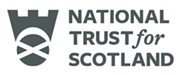 APPLICATION FORMJob Title of role applied for:In which property or department?What website or job board did you use to apply for this role? e.g.: Indeed, LinkedIn, S1 Jobs, etcWhat website or job board did you use to apply for this role? e.g.: Indeed, LinkedIn, S1 Jobs, etcFull Name:Telephone:Email:Do you consent to the National Trust for Scotland pursuing a criminal records check (Disclosure Scotland) where this is appropriate to the role? (Please tick þ) Yes NoIf the role for which you are applying requires a criminal record check (Disclosure Scotland) , you have the opportunity to “self-disclose” to the Trust any criminal matter that may appear on your record, that is relevant to this role.  Have you enclosed (in a separate, sealed envelope) such a “self-disclosure”? Yes NoDate fromDate toJob Title or education Employer Name & Address or educational establishmentReason for Leaving Do you hold a valid driving license for driving within the UK? Yes NoEmail/OutlookMS WordEPOS tillsInternetMS Excel (Spreadsheets)MS PowerPointThe National Trust for Scotland respects your privacy and will not disclose your personal data to any third party without your consent unless legally required.  The National Trust for Scotland will process any personal data that may be collected from you for the purpose of processing your application and maintaining records. For further information, our full Privacy Policy can be found on our website www.nts.org.uk. Our legal grounds for processing your personal information are our legitimate interests and we will retain data regarding your application for; unsuccessful candidate documents, 6 months from the end of the interview process; Successful candidate documents, will be retained in the personnel file.By signing below:I consent to the National Trust for Scotland processing any personal data (including sensitive personal data) that may be collected from me for the purpose of my recruitment. I consent to the National Trust for Scotland: pursuing references at the agreed timing, medical report, criminal records check (where this is relevant to the role(s) applied for), seeking proof of my eligibility to work within the UK, seeking proof of the educational/training qualifications, seeking proof of membership of professional bodies/societies/organisations that I cite in this application before confirming any offer of employment, and that any offer of employment may be withdrawn if these are not found to be satisfactory to the Trust. I declare that the information on all parts of this Application Form is correct to the best of my knowledge and understand that the National Trust for Scotland may withdraw any offer of employment, or any subsequent employment if this information is found to be incorrect or deliberately misleading in any way.Signed:_______________________________ Print Name:______________________________ Date: _______________